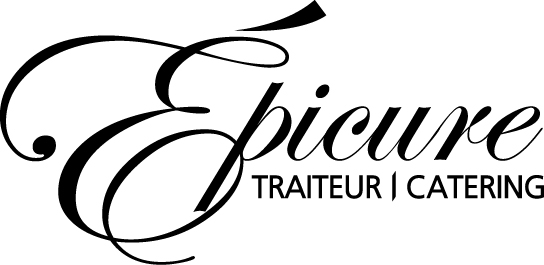 Menu BBQ 2024Fondé en 2007, le Traiteur Épicure est un traiteur de fine cuisine spécialisé en événements d’affaires et privés. Notre engagement à faire de chacun d’eux un franc succès nous a permis de nous forger rapidement une réputation enviable dans la grande région de l’Outaouais.L’excellence du service, la qualité des mets ainsi qu’une présentation riche et soignée ont rapidement fait du Traiteur Épicure, l’incontournable pour une table de qualité dans la région.Nous sommes fiers de dire que tous nos produits sont frais et transformés dans nos cuisines sur demande. Aucun additif n’est utilisé dans les sauces, soupes ou autres préparations. Les desserts sont confectionnés par notre Chef pâtissier.Ce faisant, il nous est possible d’offrir des menus qui répondent aux besoins nutritifs de nos clients et aussi de palier à toutes les restrictions alimentaires. Offrir une cuisine goûteuse tout en restant santé, c’est le défi que nous relevons. Services offerts:Conception de menu par nos Chefs expérimentés Option végétarienne et sans gluten disponible Montage du buffetMenu cocktail (voir notre site web pour les sélections)        http://traiteurepicure.ca/menus/cocktails/ Tous nos forfaits incluent:Les couverts biodégradablesLes 2 employés Les nappes noires et les tables pour le buffetLa livraison (selon notre rayon de livraison)Non inclus dans les forfaits: Les taxesLes frais de service (10%) → Plusieurs autres choix aussi disponible sur demande→ Option végétarienne et végan disponible sur demande→ 40 personnes et plus frais additionnel pour employés supplémentaires→ Ajout d’un service ou d’une extra protéine disponibleBBQ Charbon de bois  Chef 3 heuresCuisinier 4 heuresTables à buffet avec nappes noires   Couverts biodégradablesChapiteau pour le BBQ (s’il y a pluie)Livraison (selon notre rayon de livraison)Composition du menu (2 choix de salades, pain et beurre, un forfait et un plateau de bouchées sucrés)Choix de salades (2 choix)Salade jardinièreSalade césarSalade grecqueSalade tomates et bocconcinisSalade de brocoli crémeuseSalade de couscousForfait :1.Le Classique 25$/persBurger de bœuf et/ou poulet façon Épicure (un par personne), condiments, 2 choix de salades et plateau de bouchées dessertExtra burger 5$2.La brochette 30$/persBrochettes de poulet marinée et/ou brochette de bœuf (une par personne), 2 choix de salades, un féculent, légumes de saison et plateau de dessertExtra brochette 12$3.L’incontournable 35$/persCôte levée (une par personne), 2 choix de salades, un féculent, sauce BBQ maison, légumes de saison et plateau de bouchées desserts4. Le certifié Angus 40$/persSteak Épicure( 6oz), 2 choix de salades, un féculent, légumes de saison, sauce aux poivre et plateau de bouchées de desserts Ou45$/persBavette marinée (6 oz), 2 choix de salades, un féculent, légumes de saison, sauce dijonnaise et plateau de dessertChoix de féculent (1choix) Plateaux gourmands►Un minimum de deux douzaines par variétés de canapés est exigé Cocktail / CanapésFroid 27$/dzLes Verrines 27$/dzChaud 27$/dzTable spécialSushi, tacos, pâtisseries françaises etc. **prix sur demande*** Exige la présence d’un Chef lors du service. Peut entraîner des frais supplémentaires* Les variétés de canapés peuvent changer avec les saisonsPommes de terre FingerlingRiz pilafRiz BasmatiFromage fin de Québec et craquelins (75g/pers)7.00$Fromage cheddar St-Albert et craquelins (75g/pers)5.00$Fromage mixte (fin et cheddar) et craquelins (75g/pers)6.00$Crudité et trempette maison4.00$Pâté et terrine du moment (avec accompagnement)5.00$Charcuterie européenne6.00$Antipasto (artichauts, olives, légumes grillés, cornichons)5.00$Sandwichs fins (voir Boîtes à lunch corporatives pour les exemples de variétés)5.75$Pain matin et muffins3.50$Mini viennoiseries (2x)4.50$Plateau de fruits frais coupés5.00$Biscuits assorties (2x)3.50$Assortiment de dessert Épicure (2 morceaux/pers)5.00$Macarons Épicure2.50$**Coût par personneAssortissement de Sushi Épicure (option végétarienne disponible), délais minimum de 72 hrs***Crostini de fromage Brie, figues au miel et pacanesMousseline fromage de chèvre aux fines herbes, figues caramélisées au vinaigre balsamique en coupelleNapoléon de chorizo à la gelée de poivron douxBlinis au saumon fumé et fromage à la crèmeCarpaccio de bœuf à l’huile de truffe, micro mesclun et céleri rémoulade en petite navette au sésame Bocconcini mariné au pesto, tomate cerise feuille de basilic en brochetteSalsa de saumon fumé et mousseline d’avocatTartare de filet de bœuf AAA d’Alberta sur croûton à l’huile de truffe blanche +1$/dzTartare de saumon et de ses garnitures, crouton maison +1$/dzTataki de thon yellowfin aux graines de sésame, julienne de légumes croquants sauce wafu +1$/dzCrevette mariné, sauce cocktail gingembre et limeBruschetta en verrine, Guacamole, copeau de parmesan et crostini maisonBouchée de poulet Général TaoSpanakopitaCrevette tempura, sauce aïoli épicéeKefta d’agneau et sa sauce raïtaBrochette de boeuf à la texane, sauce barbecue au rhum épicéBrochettine de poulet, miel et citron, trempette citronnelle et limetteMini rouleaux impériaux à la sauce SaïgonBrochettine de saumon au caramel à l’orange